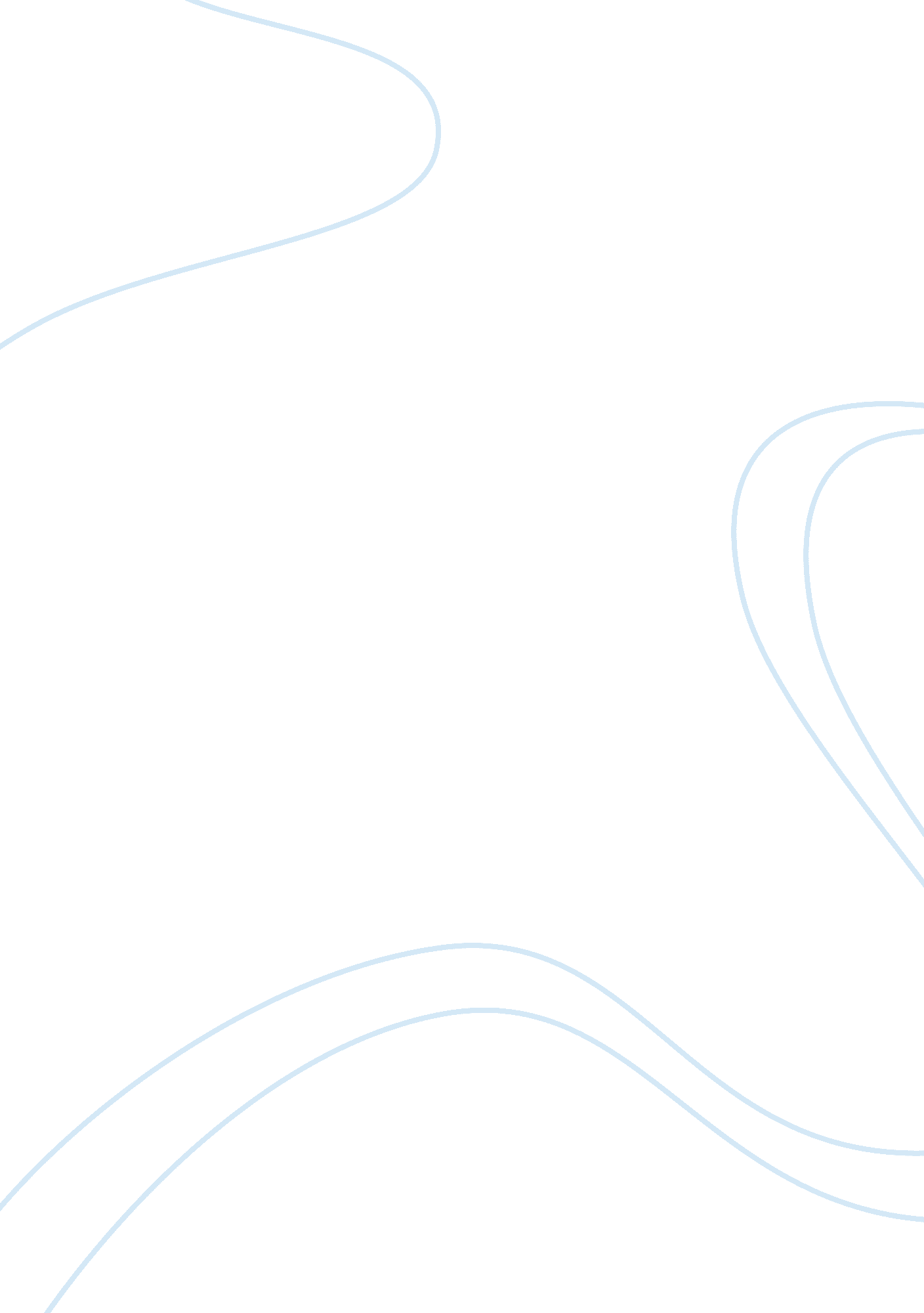 Is lying bad?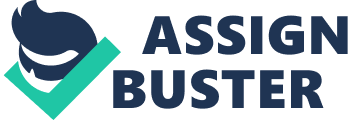 Imagine the president of the United States telling everyone that if they spend all of theirmoneyuntil they go bankrupt, then the president will reimburse you, plus get an extra three million dollars. After everyone is totally bankrupt, they figure out that the president was lying and now there is an extremely slight chance that they will ever get their money back. Many people believe that lying is one of the worst things a person can do. They view it as something that hurts everyone and eventually destroys or consumes the person that lies. Others believe that lying can be the best way to handle a situation. They view it as protecting someone's feelings or calming a difficult situation. Many people in our lives share the belief that sometimes the truth isn't is everyone's best interest, but it should be. First and foremost, lying effects you extremely. If you tell a little white lie such as, " Does this dress make me look fat? " " No! ", then you may have some guilt riding on your shoulders. If you tell a huge, important lie, then the guilt will be riding on your shoulders like a one thousand pound weight. For instance, what the president did. After a pointless lie, the whole nation is totally poor and most likely starved because of the lack of money forfoodand water. People lie everyday to, in someway or another, keep themselves out of trouble. Many teenagers will lie to their parents about what they are doing for the evening, how much of their homework they have done, or how that glass vase got broken while they were out of town. We even lie to our boyfriends or girlfriends about who that other boy was that called the house or what exactly we did with our friends last night. All anyone is trying to accomplish by this is to stay out of trouble when we know we've done wrong; but we never think of the effects of lying. Although we think we're being sly, parents are usually smarter than we give them credit for! Eventually there will be no point in telling this lie any longer because be then, everyone has already found out! Then the problem becomes the issue of trust. If you lie, there is no trust. That can be one of the serious consequences of lying. You should never have to lie, or deceive any one. Lies are empty. Evil is simply hurting yourself or others, and lies can do that, even when you don't think they are. Lying can also effect others in a negative way too. How about lying to impress other people? More common in children and teenagers, we lie to make others think we're cool, and when you really think about it, that's the part that's not cool! Most young people care too much about what others think about them. If you tell even the littlest lie, it will harm you in the long run. For instance, your friend asks you if you want to hang out or maybe do something. You say that you can't because you are too busy studying and drowning in school work. Even though, you are actually having the time of your life with some other friends at Golf World. About fifteen minutes late, you look towards the door and here comes your poor, lonely friend through the big glass doors. She spots you, stares sadly for a moment, and then leaves. That is all it takes. One small lie and there you go, one less trustworthy, good friend. To sum it all up, lying is always and entirely bad. Whether it is a small, white lie or a big, important lie it can still hurt you or someone else. Lying effects you in a negative way, making you carry guilt, losing trust, and lying for dumb reasons such as to impress others. Lying effects others in a negative way also, because others might think bad about them or you might just make them look ignorant. It is wrong because it is being deceitful to lie. White lies don't benefit anyone but the person lying. It makes them feel better because they don't want to confront the actual issue at hand. Imagine a world where no one ever told the truth. How would you ever find the truth? How would you deal with having to live in a life of lies? " Liars when they speak the truth are not believed. " —Aristotle. So why even lie at all? 